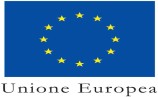 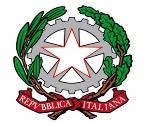 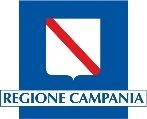 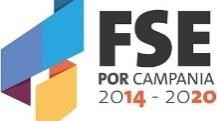 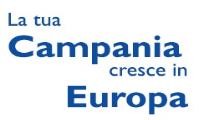 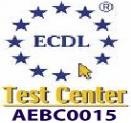 ISTITUTO SUPERIORE DI ISTRUZIONE SECONDARIA “A. VOLTA”81031 – AVERSA	Via dell’Archeologia, 78/80	Tel. Segreteria 081/5026078	fax 081/0083959 Distretto Scolastico n.15 - C.F. 81001090612 - Cod. Mecc. CEIS03700Te-mail CEIS03700T@istruzione.it - sito www.isisvoltaaversa.itSCHEDA PROGETTODATI IDENTIFICATIVI DEL PROGETTODenominazione  NuovoProsecuzione di precedente progetto (nome) Già effettuato in precedenza (nome) Rielaborazione di un progetto precedente (nome)Responsabile ……..……………………………. Materia di insegnamento o qualifica…………………………………ARGOMENTO E DESCRIZIONEMotivazioni ObiettiviFinalità specifiche e/o interdisciplinari	Competenze da acquisireRiferimenti normativi/bibliografici/webFasi/contenuti Metodologie utilizzate Strumenti/attrezzature (indicare tipo, numero, eventuale software, tempo di utilizzo, tipologia di laboratorio da utilizzare)Legami con altri progetti (nome) Piano di comunicazioneMonitoraggio/verifica (indicare modalità e allegare strumenti) Iniziale Intermedia FinaleValutazione del progetto (descrivere modalità e allegare strumenti)EsitiProdotto finale Esemplarità e trasferibilità del progetto Modalità di attuazione del progetto(indicativi, non essendo al momento della presentazione del progetto disponibili tali dati)Delibera del/dei  consiglio/i di classe  in data Durata del progetto in ore e tempi di realizzazione (specificare)         annuale:    pluriennale:Cronogramma generaleRISORSE UMANE(Indicare nella seguente tabella i profili di riferimento dei docenti, dei non docenti e dei collaboratori esterni che si prevede utilizzare)Risorse umane esterne (esperti)Motivare il ricorso a esperti esterni Rapporti con soggetti giuridici esterni Beni e serviziEntratefirma del progettista Data	 				Classi coinvolte n. di studentiReferente 	/		/		/		/		/		/		/	Fase/attivitàPeriodoPeriodoPeriodoPeriodoPeriodoPeriodoPeriodoPeriodoPeriodoPeriodoPeriodoPeriodoPeriodoPeriodoPeriodoPeriodoFase/attivitàSettembreOttobreNovembreDicembreGennaioFebbraioMarzoAprileMaggioGiugnoLuglioAgostoSettembreOttobreNovembreDicembreVerifica su:Valutazione Descrizione competenze/capacità personale docente Docenti interniTutorDocenti interniDocenteDocenti esterniAss. AmministrativiAss. AmministrativiA.T.(Organizzazione supporto tecnico)Docenti interni descrizione mansione e suddivisione oreDocenti interni descrizione mansione e suddivisione oreDocenti interni descrizione mansione e suddivisione oreDocenti interni descrizione mansione e suddivisione oreDocenti interni descrizione mansione e suddivisione oreDocenti interni descrizione mansione e suddivisione ore Descrizione attività n. ore Euro/oraImporto Importo totaleDocenti Docenti Personale A.T.A.Ass. AmministrativiPersonale A.T.A.Ass. AmministrativiAss. TecniciColl. scolasticiProfilo professionale Descrizione attività n. ore Euro/oraImporto Importo totaleTIPO DI MATERIALEDescrizioneQuantitàImporto previstoFacile consumoBeni di investimentoBeni di investimentoBeni di investimentoBeni di investimentoEventuale sovvenzione (indicare l’ente erogatore)Importo TOTALE